SOLUTIONS  ACTIVITES RS – LUNDI  30  NOVEMBRE  2020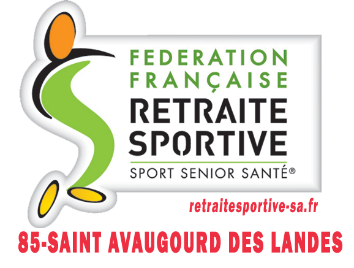 SOLUTIONSDes mots de la liste ont été codés ; C = consonne, V = voyelle. 
Retrouvez le texte entier.banque – inspecteur – mangervieux – boulangerinconnu – monstreroue – nord Remplissez la grille avec les mots de la liste.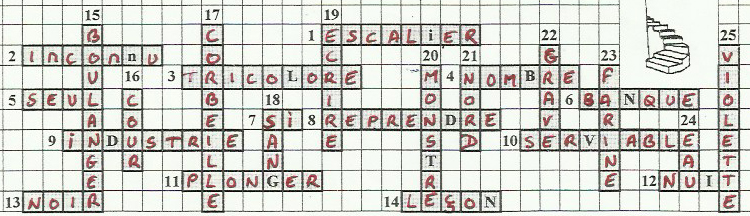  Retrouvez les mots dont les lettres ont été mélangées.1 corbeille – 2 roue – 3 grave – 4 banque – 5 ouvrage – 6 escalier Retrouvez tous les mots de 6 lettres qui contiennent deux fois la même lettre.écrire – vendreRetrouvez tous les mots de 6 lettres.écrire – vendre – nombre – farine – banque – mangerQuel est le mot de 6 lettres qui ne se termine pas par la lettre « e » ?mangerEt pour finir en beauté, un quiz sur les spécialités culinaires vendéennes1. Quelle est la spécialité de Saint-Gilles-Croix-de-Vie ? La sardine
2. Que désigne l'appellation Vendée Atlantique ? Les huîtres
3. Qu'est-ce que le Kamok ? Une liqueur de café
4. Traditionnellement, que mange-t-on à la fin d'un mariage ? La brioche
5. Qu'est-ce que la Troussepinette ? Un vin aromatisé 
6. Quel est le nom d'un célèbre fromage vendéen ? La mizotte
7. Quelle charcuterie reconnue provient de la cuisse du porc ? Le jambon de Vendée 
8. Que déguste-t-on comme apéritif chaud ? Le préfou
9. Quelle est la volaille de Challans ? Le canard
10. Qu'est-ce que la mogette ? Un haricot blanc sec